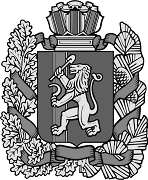 О внесении изменений в Решение № 9 от 10.06.2019 г «О бюджете сельского поселения Успенского сельсовета на 2019 год и плановый период 2020-2021 годов»Внести в Решение схода граждан  Успенского сельсовета « О внесении изменений в Решение № 9 от 10.06.2019 г «О бюджете сельского поселения Успенского сельсовета на 2019 год и плановый период 2020-2021 годов» следующие изменения:1. п.1.1.ст.1 изложить в следующей редакции:в подпункте 1.1.1  цифры «2 267 064»  заменить цифрами «2 286 705»в подпункте 1.1.2 цифры «2 333 374,21» заменить цифрами «2 353 015,21»в статье 3 слова «приложению 4» заменить словами «изменённому приложению 4»в подпункте 4.1. ст.4 слова «приложению 5» заменить словами «изменённому приложению 5»в подпункте 4.2. ст.4  слова «приложению 6» заменить словами «изменённому приложению 6»в подпункте 4.3. ст.4 слова «приложению 7» заменить словами «изменённому приложению 7»18. Вступление в силу настоящего решенияНастоящее решение вступает в день, следующий за днём его официального опубликования в газете «Ирбейская правда»Глава сельсовета            				                                   И.И.АзароваСход гражданУспенского сельсоветаСход гражданУспенского сельсоветаСход гражданУспенского сельсоветаСход гражданУспенского сельсоветаСход гражданУспенского сельсоветаСход гражданУспенского сельсоветаСход гражданУспенского сельсоветаСход гражданУспенского сельсоветаСход гражданУспенского сельсоветаСход гражданУспенского сельсоветаИрбейского района Красноярского краяИрбейского района Красноярского краяИрбейского района Красноярского краяИрбейского района Красноярского краяИрбейского района Красноярского краяИрбейского района Красноярского краяИрбейского района Красноярского краяИрбейского района Красноярского краяИрбейского района Красноярского краяИрбейского района Красноярского краяР Е Ш Е Н И ЕР Е Ш Е Н И ЕР Е Ш Е Н И ЕР Е Ш Е Н И ЕР Е Ш Е Н И ЕР Е Ш Е Н И ЕР Е Ш Е Н И ЕР Е Ш Е Н И ЕР Е Ш Е Н И ЕР Е Ш Е Н И Е    15.07.2019    15.07.2019    15.07.2019    15.07.2019       д.Успенка       д.Успенка№ 10№ 10